Από 9 έως 15 Σεπτεμβρίου η Εμποροπανήγυρη του Δήμου Λαμιέων! Μέχρι 10 Αυγούστου οι αιτήσεις συμμετοχής.Από την Επιτροπή Εμποροπανήγυρης του Δήμου Λαμιέων ανακοινώνεται ότι η Εμποροπανήγυρη 2018 θα πραγματοποιηθεί από 9 έως 15 Σεπτεμβρίου, στην οδό Φιλίας και στο τμήμα που περιλαμβάνεται μεταξύ των οδών Αγράφων και Ταϋγέτου, δίπλα από το χώρο της Πανελλήνιας Έκθεσης Λαμίας.Οι αιτήσεις για την συμμετοχή στην Εμποροπανήγυρη του Δήμου Λαμιέων, με όλα τα απαραίτητα δικαιολογητικά, θα πρέπει να υποβληθούν το αργότερο μέχρι την Παρασκευή 10 Αυγούστου 2018.Η υποβολή των αιτήσεων μπορεί να γίνει:Στο Γραφείο Πρωτοκόλλου του Δήμου Λαμιέων, από 8.30 π.μ. μέχρι 2.30 μ.μ στο ισόγειο του Δημοτικού Καταστήματος, οδός Φλέμινγκ και Ερυθρού Σταυρού, - Τ.Κ. 351 51.Ταχυδρομικά στο Δημαρχείο Λαμίας, στην ανωτέρω διεύθυνση με την ένδειξη «για την Επιτροπή Εμποροπανήγυρης»με FAX στο τηλέφωνο 22313 51064με ηλεκτρονικό ταχυδρομείο στη διεύθυνση protokollo@lamia-city.grΜετά το πέρας της υποβολής αιτήσεων καταρτίζεται κατάλογος συμμετεχόντων ο οποίος θα αναρτηθεί στο Δημαρχείο. Μετά την ανάρτηση του καταλόγου συμμετεχόντων, οι αναφερόμενοι σ’ αυτόν πρέπει να καταβάλλουν  ολόκληρο το ποσό των τελών που αναλογούν στον αριθμό των θέσεων που επιθυμούν το αργότερο έως την Παρασκευή 31 Αυγούστου 2018.Η πληρωμή των τελών συμμετοχής μπορεί να γίνει από τον αιτούντα:απευθείας στο Ταμείο του Δήμου Λαμιέων,με κατάθεση στην Τράπεζα, στον τραπεζικό λογαριασμό του Δήμου Λαμιέων,με πληρωμή μέσω ηλεκτρονικής τραπεζικής (e-banking, web-banking κ.λ.π.)Αριθμός λογαριασμού: 5163-052573-101 (ΤΡΑΠΕΖΑ ΠΕΙΡΑΙΩΣ)IBAN: GR79 0172 1630 0051 6305 2573 101Οι θέσεις της εμποροπανήγυρης θα δοθούν στους ενδιαφερομένους μετά από δημόσια κλήρωση που θα διενεργηθεί με ευθύνη της Επιτροπής Εμποροπανήγυρης, παρουσία των αιτούντων ή νόμιμα εξουσιοδοτημένων εκπροσώπων τους την Τρίτη 4 Σεπτεμβρίου 2018 και ώρα 12:00, στην αίθουσα του Πολιτιστικού Κέντρου του Δήμου, στην οδό Λεωνίδου 9-11. Οι δικαιούχοι που αναφέρονται στον κατάλογο συμμετεχόντων αλλά δεν κατέβαλαν εμπρόθεσμα το σύνολο των τελών συμμετοχής, δεν θα συμμετέχουν στη κλήρωση.Ο Κανονισμός Λειτουργίας της Εμποροπανήγυρης, το σχετικό τοπογραφικό διάγραμμα και η διάταξη των θέσεων καθώς και υπόδειγμα της αίτησης με τα απαιτούμενα δικαιολογητικά είναι διαθέσιμα στο αρμόδιο γραφείο του Δήμου καθώς και στην ιστοσελίδα του Δήμου Λαμιέων www.lamia.gr.Οι ενδιαφερόμενοι για περισσότερες πληροφορίες μπορούν να απευθύνονται στα τηλέφωνα: 22313 51088, 22313 51054 και 22313 51002.                                                                   Από το Γραφείο Τύπου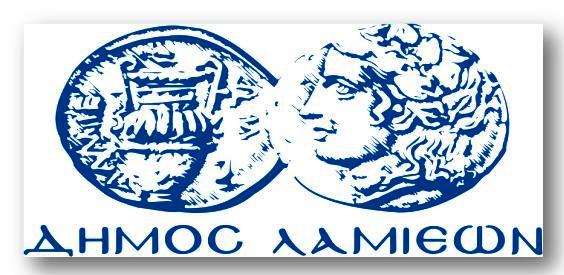 ΠΡΟΣ: ΜΜΕΔΗΜΟΣ ΛΑΜΙΕΩΝΓραφείου Τύπου& Επικοινωνίας                                                                  Λαμία, 24/7/2018